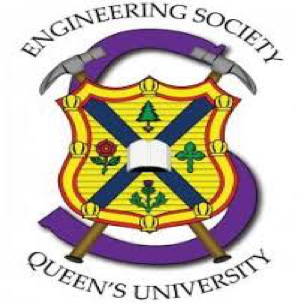 Design Team Re-Ratification FormTeam:_______________________	Completed By(Name and Position):________________Date:______________________	Team E-Mail: _________________________This document is to Re-Ratify any design team that was previously ratified. Re-Ratifications forms will be used to gather important information at the beginning of the year. This document MUST be handed in with an initial budget for the year along with the team charter and safety plan. Failure to complete the re-ratification form on time without notifying the director of design could cause a 48 hour warning. Any questions can be forwarded to the director of design at:  desgin@engsoc.queensu.ca.Team Executives: Team Executives: Team Executives: NamePositionContactMain point of contact for the team. (Include Name, Position and Contact Information.)Main point of contact for the team. (Include Name, Position and Contact Information.)Main point of contact for the team. (Include Name, Position and Contact Information.)Goals for the team this year:Goals for the team this year:Goals for the team this year:Do you have a competition(s) planned for the year? When is it?Do you have a competition(s) planned for the year? When is it?Do you have a competition(s) planned for the year? When is it?Do you have any sponsors for this year? If so who are they?Do you have any sponsors for this year? If so who are they?Do you have any sponsors for this year? If so who are they?How do you plan to create positive external relations in the upcoming year?How do you plan to create positive external relations in the upcoming year?How do you plan to create positive external relations in the upcoming year?How do you plan on keeping your space and the general spaces of the teams clean and up to standard?How do you plan on keeping your space and the general spaces of the teams clean and up to standard?How do you plan on keeping your space and the general spaces of the teams clean and up to standard?What do you have planned for team events? How do you plan on making sure that everyone can be included in these events?What do you have planned for team events? How do you plan on making sure that everyone can be included in these events?What do you have planned for team events? How do you plan on making sure that everyone can be included in these events?